Příloha č. 14 Výpisy z usnesení výborů zastupitelstva kraje a komisí rady krajeMoravskoslezský krajVýbor pro kulturu a památky zastupitelstva krajeV Ý P I S   Z   U S N E S E N Íz 8. jednání výboru pro kulturu a památky zastupitelstva krajekonaného dne 10. 11. 2021 v Českém Těšíně (Těšínské divadlo Český Těšín, p. o. a Muzeum Těšínska, p. o.)Výbor pro kulturu a památky zastupitelstva krajeZapsala: Bc. Zuzana MadejováV Ostravě dne 10. 11. 2021Ing. Šárka Šimoňáková, v. r.předsedkyně výboru pro kulturu a památky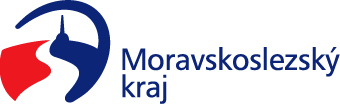 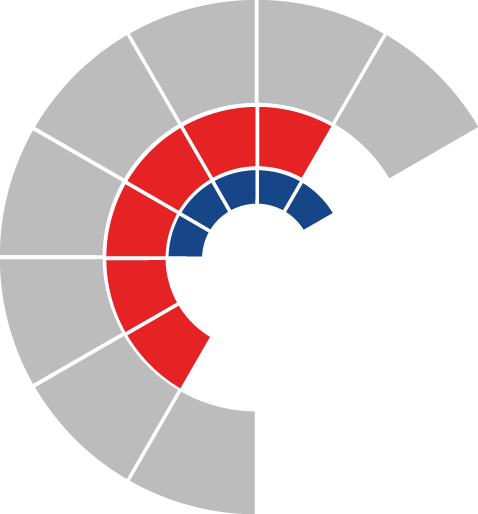 							Výbor sociální zastupitelstva kraje 										 Výpis z usneseníČíslo jednání:	9		Datum konání:	16. 11. 2021Číslo usnesení: 9/81Výbor sociální zastupitelstva krajedoporučujezastupitelstvu krajeschválit návrh rozpočtu Moravskoslezského kraje na rok 2022 v odvětví sociálních věcíZa správnost vyhotovení:Mgr. Petra Havláková V Ostravě dne 16. 11. 2021PhDr. Igor Hendrych, Ph.D. v.r.místopředseda výboru sociálního							Výbor pro životní prostředí zastupitelstva kraje 										 Výpis z usneseníČíslo jednání:	8		Datum konání:	16. listopadu 2021Číslo usnesení: 8/44Výbor pro životní prostředí zastupitelstva kraje1)	doporučujezastupitelstvu krajeschválit návrh rozpočtu na rok 2022 pro odvětví životní prostředí dle přílohy č. 1 předloženého materiáluZapsala: Olga Rezáková, v. r.V Ostravě dne 16. listopadu 2021Mgr. Zuzana Klusová, v. r.předsedkyně výboru pro životní prostředí				Výbor pro územní plánování a strategický rozvoj zastupitelstva kraje 										 Výpis z usneseníČíslo jednání:	9Datum jednání:	3.  11. 2021Číslo usnesení: 9/27Výbor pro územní plánování a strategický rozvoj zastupitelstva krajebere na vědomínávrh rozpočtu odboru územního plánování a stavebního řádu na rok 2022Za správnost vyhotovení:Ing. Pavla MichlíkováV Ostravě dne 4. 11. 2021MUDr. Bc. Ondřej Němeček v.r.předseda výboru pro územní plánování a strategický rozvojV Ý P I S   Z   U S N E S E N Í 6. jednání výboru pro tělovýchovu a sport zastupitelstva krajekonaného dne 16. 11. 2021 v budově KÚ v místnosti zastupitelstva kraje F502Výbor pro tělovýchovu a sport zastupitelstva kraje* * ** * *Zapsal: Ing. Pavel Matoušek, odbor školství, mládeže a sportuV Ostravě dne 16. 11. 2021Lukáš Oprchalský v.r.předseda výboru pro tělovýchovu a sport zastupitelstva krajeVÝPIS Z USNESENÍ7. jednání výboru pro výchovu, vzdělávání a zaměstnanost zastupitelstva krajeze dne 18. listopadu 2021* * *7/53bere na vědomí informaci o návrhu rozpočtu roku 2022 za odvětví školství * * *Za správnost výpisu: Michaela Sobolová	V Ostravě dne 18. listopadu 2021doc. Ing. Pavel Tuleja, Ph.D., v.r.předseda výboru pro výchovu, vzdělávání a zaměstnanostVýbor zdravotní a preventivní péče zastupitelstva kraje									VÝPIS z usnesení		Číslo jednání:	8Datum jednání:	24. 11. 2021Číslo usnesení: 8/70Výbor zdravotní a preventivní péče zastupitelstva krajebere na vědomíinformace o návrhu rozpočtu Moravskoslezského kraje v odvětví zdravotnictví na rok 2022Hlasovalo pro 9, proti 0, zdržel se 2.Zapsala: Jana BrodováV Ostravě dne 24. 11. 2021Schválil: MUDr. Bc. Ondřej Němeček, v.r.předseda výboru zdravotního a preventivní péče8/58bere na vědomí návrh rozpočtu Moravskoslezského kraje v odvětví kultury na rok 20226/48bere na vědomíinformace o přípravě rozpočtu pro rok 2022 v oblasti sportu   